BladesOur Recommended TemplatesTrust SignalsCreate a Teaching Resume in 5 Simple StepsGet Expert Writing Recommendations for Your Teaching Resume8 Dos and Don’ts for Writing a Teaching ResumeConsider These Skills for Your Teaching ResumeTeaching Resumes for Every Professional LevelRecommended Teaching Cover LetterTrustPilotStatistics and Facts About Teaching JobsPage title:Teaching Resume TemplatesPage subtitle:Writing the perfect resume can be a challenge if you want to get a great job in teaching. Check out these helpful tips and resources for resume templates and step-by-step guidance.Blade 1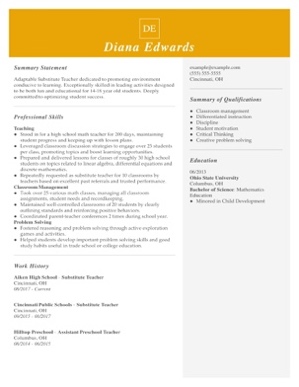 CTA: Customize This Resume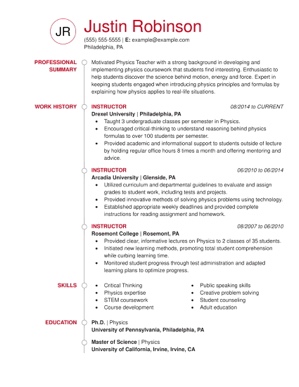 CTA: Customize This Resume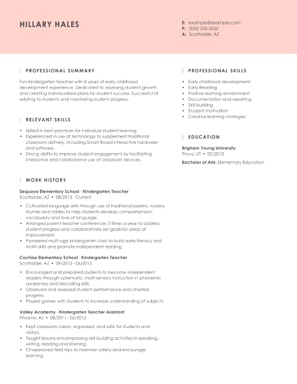 CTA: Customize This Resume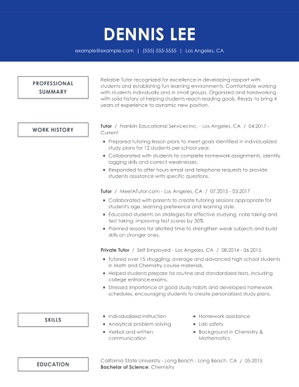 CTA: Customize This Resume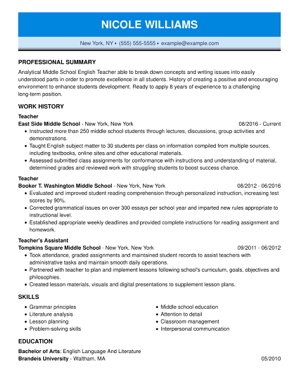 CTA: Customize This ResumeBlade 2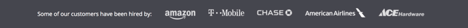 Blade 3Create a Teaching Resume in 5 Simple StepsCTA: Build My ResumeBlade 4Get Expert Writing Recommendations for Your Teaching ResumeThe key to a well-written teaching resume is to include industry-specific details. Teaching resumes should convey knowledge of teaching standards, an understanding of child development and behavior, and experience with data-based decisions and academic testing. LiveCareer  tool . Our Resume Builder gives job seekers custom content . Here are some examples of teaching resume:Created daily lesson plans for courses, modifying throughout year to meet time constraints and specific interests of class.Met with parents to discuss student behaviors and needs. Observed and assessed student performance and charted progress. Recorded three lessons on video and audio per week for online instruction. Fostered reasoning and problem solving through active exploration games and activities. Encouraged critical thinking to understand reasoning behind physicsformulas to over 100 students per semester.Blade 58 Dos and Don'ts for Writing a Teaching Resumeinclude information about your . To qualify for most teaching jobs, candidates must have a degree in education from a certified university program. Include your academic credentials in your resume's education section by listing your college degree and major. list any licenses and awards. Teachers should also list their state licensing information to demonstrate their readiness to lead in a classroom. Be sure to also list any special awards you've won during your career, such as educational grants, school staff awards, National Board Certification awards or anything else noteworthy. point out skills. Today's educators need to be well versed in working with educational technology. Show off your ability to teach with technology, use computers in instruction and lead courses online.include details about your professional development. Teachers, professors and other education professionals should include relevant training and professional development in their resumes. Certifications and experience in different aspects of education help candidates stand out.forget to write about accomplishments. A stand-out resume differentiates itself with an individual's accomplishments. Give the administrators information about your top achievements, such as improving test scores, reducing behavior referrals, planning field trips and creating amazing media-rich lesson plans for students.  . In the education field, data is increasingly important for student progress. Use  data from your career to your advantage.  such , percentages of students showing academic excellence and any other quantifiable details. focus on career experiences unrelated to teaching. Part-time jobs, such as retail and restaurant work, aren't usually relevant for a teaching position. If you don't have a lot of teaching experience, point out experiences tutoring, supervising children or working collaboratively with others.  make careless mistakes. e sure to do a thorough edit and complete revision of your resume before sending it off. Teachers are expected to be accurate, so proofread and have someone you trust read over your resume first. Blade 6Consider These Skills for Your Teaching ResumeIn the education field, the applicant tracking system, or ATS, continues to gain traction with recruiters from schools and districts country-wide. Industry experts predict the demand for ATS services from college and universities will go up at least 3 by 2021. This means that your teaching resume must be  to make it through the ATS process.ecruiters use an ATS to quickly scan resumes for details relevant to open education job positions. LiveCareer's simple Resume Builder helps teaching candidates choose the right words and phrases for this industry. Here are a few of the top recommended hard and soft skill keywords that the ATS might be programmed to scan teaching resumes for:Patient and compassionate with students and coworkersOrganized and efficient with classroom administrative dutiesSkilled collaborator with other teachersExperience administering the MAP testAbility to create online course contentEffective classroom managementUnderstanding of childhood developmentExperience working with students with special needsKnowledge of different learning stylesTrained in restorative justice practicesCTA: Build My ResumeBlade 7Teaching Resumes for Every Professional LevelEntry-level Teaching Resume Template: Teaching Assistant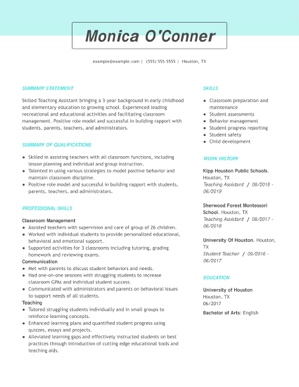 Entry-level teaching candidates face a challenge of presenting their . Candidates with limited experience in a classroom setting . This resume  skills over  experience.Even though the candidate has a short history of experience, she provides examples of her ability to manage a classroom, communicate and motivate students. She uses a combination of experiences as a teaching assistant, tutor and teaching intern to show her readiness.CTA: Build my resumeMid-career Teaching Resume Template: Associate Professor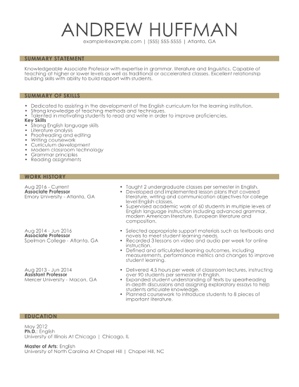 A candidate with teaching experience, such as this associate professor, a combination resume format to point out his accomplishments and skills. This job seeker puts his most impressive education skills at the top of the resume to capture the attention of recruiters.Then, he details his work history in education and includes plenty of information that is specific to teaching at the college level. The candidate quantifiable informationhelp him paint a clear picture of his to the recruiter.  CTA: Build my resumeExecutive-level Teaching Resume Template: College Professor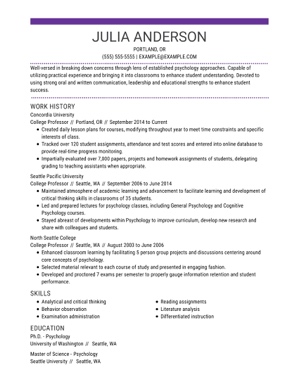 executive-level leads with  history .  a chronological format college professor and how capable she is to land the open position. She includes relevant skills lower on the documentincorporatskills within her work experience. Finally, her education section lists the necessary qualifications and degrees for a college professor. CTA: Build my resumeBlade 8Recommended Teaching Cover Letter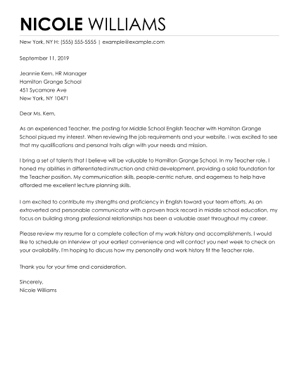 CTA: Build My Cover LetterBlade 9TrustPilot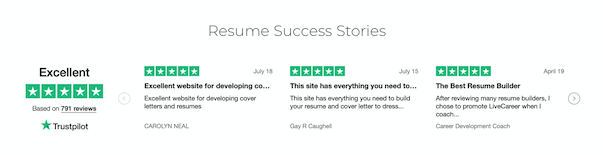 Blade 10Statistics and Facts About Teaching JobsEducation StatisticsPrivate and public school teachers and college education statistics:*This could be rendered as a chart or graphPercentage of teachers with no degree – 2.4%Percentage of teachers with a bachelor's degree – 40.5%Percentage of teachers with a master's degree – 47.3%Percentage of teachers with an advanced education specialist degree – 8.4%Percentage of teachers with a doctorate – 1.3%Source: National Center for Education StatisticsJob Outlook by Job Title 2018-2028Preschool teachers – 7% growthElementary school teachers – 3% growthSpecial education teachers – 3% growthHigh school teachers – 4% growthAdult education teachers – 5% declinePostsecondary teachers – 11% growthTeaching assistants – 4% growthSource: Bureau of Labor StatisticsDemographic Statistics About Public School TeachersGender of elementary school teachers – 89% female/11% maleGender of secondary school teachers – 64% female/36% maleRace and ethnicity data 80% White7% Black9% Hispanic2% Asian1% Two or more racesSource: National Center for Education StatisticsPublic School Teachers and Years of Teaching Experience Distribution StatisticsThree years of experience or less – 10%Between three and nine years of experience – 28%Between 10 and 20 years of experience – 39%More than 20 years of experience – 22%Source: National Center for Education StatisticsNumber of Postsecondary Full-Time Educators by Job TitleProfessors – 182,924Associate Professors – 157,820Assistant Professors – 176,347Instructors – 100,789Lecturers – 42,150Other Faculty – 155,730Source: National Center for Education StatisticsMedian Educator Pay by Job Title*This could be rendered as a chart or graphPreschool teachers – $29,780Elementary school teachers – $57,980Special education teachers – $59,780High school teachers – $60,320Adult education teachers – $53,630Postsecondary teachers – $78,470Teaching assistants – $26,970Source: Bureau of Labor StatisticsTeacher Pay by Location 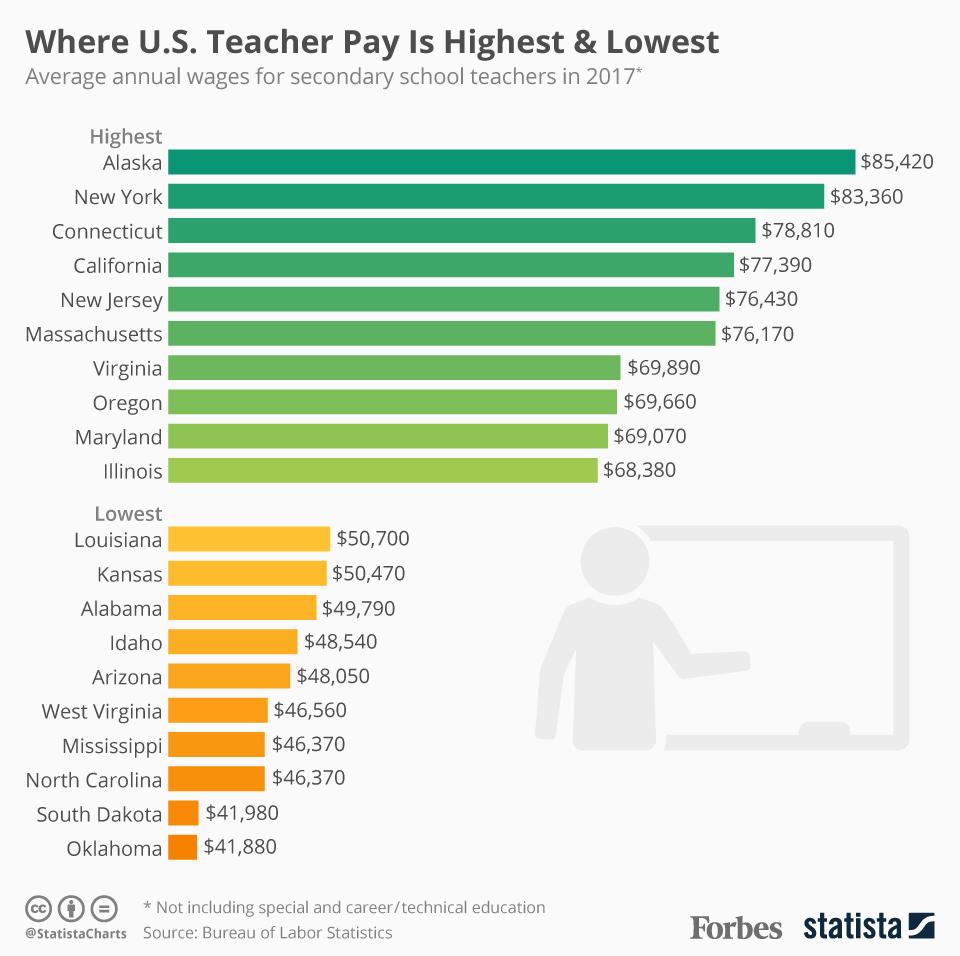 Source: https://www.forbes.com/sites/niallmccarthy/2018/05/09/where-u-s-teacher-pay-is-highest-lowest-infographic/#80eefdb2eab9College Professor Pay Statistics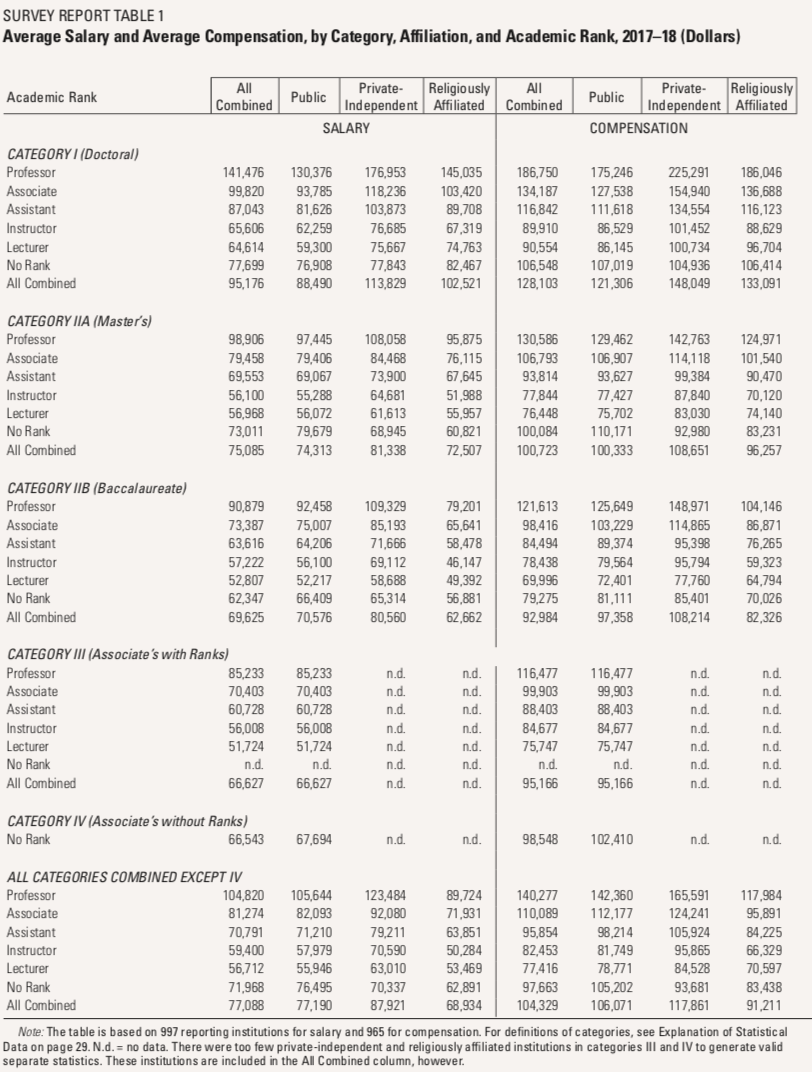 Source: https://www.insidehighered.com/news/2018/04/11/aaups-annual-report-faculty-compensation-takes-salary-compression-and-more